Year 2 Maths
Steppingstone activity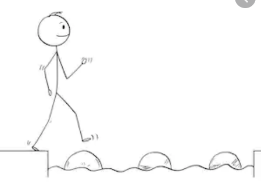 Lesson 1
LO: To partition a 2-digit number into tens and ones
Success Criteria:Model: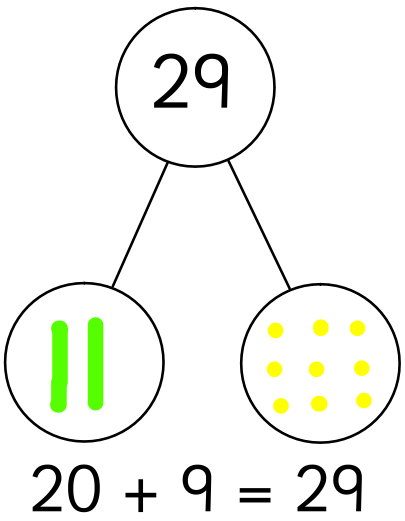 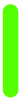 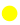 Now you try…33		45		57		62		99
Then, come up with some of your own!Year 2 Maths   Lesson 1
LO: To partition 2-digit numbers into different combinations of tens and onesTask:You are going to be partitioning numbers to show three different ways to make the same amountSuccess Criteria:Model: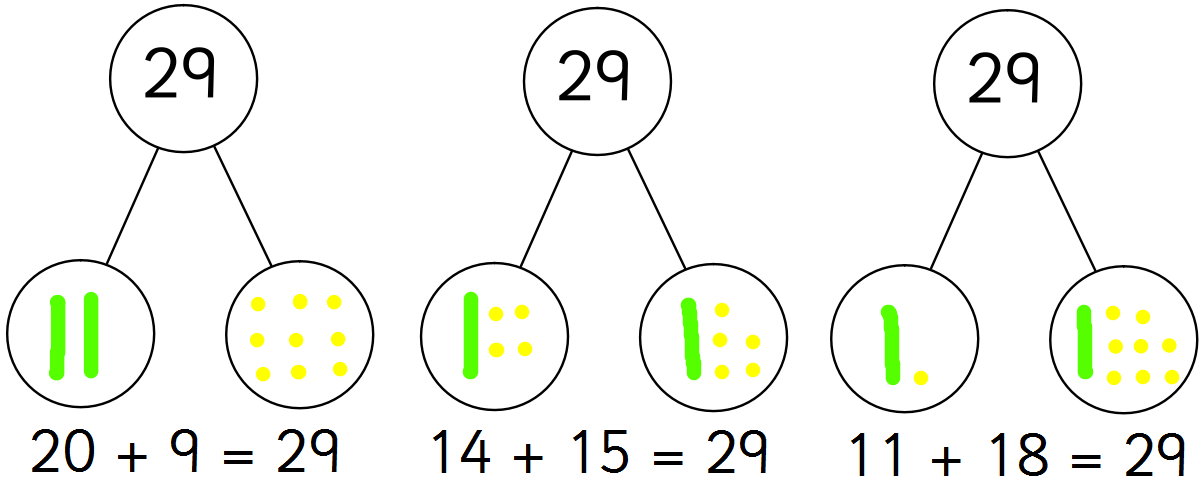 Year 2 Maths
Main activity
Complete at least 2 columns, more if you can!Draw a part-whole modelWrite a 2-digit number into the ‘whole’ of the modelUse Base 10 jottings to represent the tens in one ‘part’ and the ‘ones’ in the otherWrite a number sentence beneath each part-whole model to match the Base 10 representationDraw three part-whole models.Write 25 in each ‘whole’ of the model.Use Base 10 jottings to represent three different ways to make 25.Write a number sentence beneath each part-whole model to match the Base 10 representation e.g. 20 + 5 = 25.Task 1Task 2Task 3Task 4PracticeHave a go at finding three different ways to make these numbers using a part-whole model:36475899PracticeHave a go at completing these calculations to make a total of 100.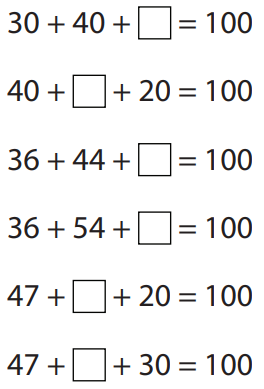 ReasoningExplain your answers.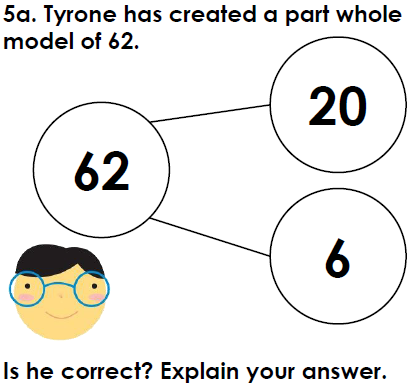 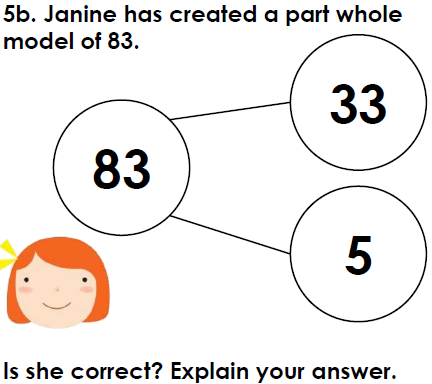 Problem solvingComplete the extended part-whole model: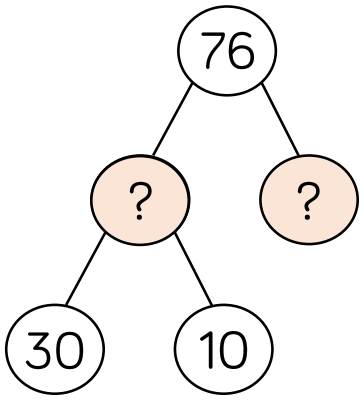 Can you create your own extended part-whole model for 76?